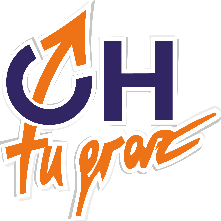 HTU-Logo wenn vorhanden gegen das Logo der 
Studienvertretung austauschen!Bestätigung der Zeiten als ErstsemestrigentutorInHiermit erkläre ich _____________________________________, VorsitzendeR der Studienvertretung _________________________________________, dass ______________________________________ in den Semestern __________________________________ als ErstsemestrigentutorIn tätig war._____________________________Datum, Unterschrift